KLASA: 940-01/23-01/01URBROJ: 2140-23-1-23-03 Mihovljan, 30. 11. 2023. 							Na temelju članka 39. Statuta Općine Mihovljan („Službeni glasnik Krapinsko-zagorske županije“ broj 5/13 11/18, 08/20 i 08/21), Općinsko vijeće Općine Mihovljan na svojoj 20. sjednici održanoj dana 30. studenog 2023. godine, donijelo je ODLUKUo donošenju Plana upravljanja imovinom u vlasništvu Općine Mihovljan za 2024. godinuČlanak 1.Općinsko vijeće općine Mihovljan donosi Plan upravljanja imovinom u vlasništvu Općine Mihovljan za 2024. godinu.Članak 2.Plan upravljanja imovinom u vlasništvu Općine Mihovljan za 2024. godinu čini prilog i sastavni je dio ove Odluke.Članak 4.Ova Odluka stupa na snagu osmog dana od dana objave u „Službenom glasniku Krapinsko-zagorske županije“.   Predsjednik Općinskog vijeća                                                                                                 mr. Silvestar Vučković, dr.vet.med.DOSTAVITI:Krapinsko-zagorska županija, Upravni odjel za poslove Županijske skupštine, n/r Svjetlane Goričan, Magistratska 1, 49000 Krapina ( za objavu)Oglasna ploča i WEB stranica općine Mihovljan,Općinskom načelniku Općine Mihovljan,Jedinstvenom upravnom odjelu, ovdje,Prilog zapisniku,Pismohrana.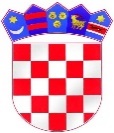 REPUBLIKA HRVATSKAKRAPINSKO - ZAGORSKA ŽUPANIJAOPĆINA MIHOVLJANOPĆINSKO VIJEĆE